Anexa 1.a  - Cerere de înscriere în grupul țintă – categoria cadre didactice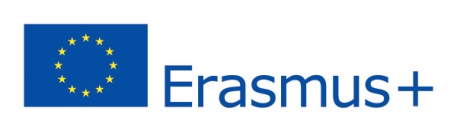      CERERE PENTRU ÎNSCRIERE ÎN GRUPUL ȚINTĂ – CATEGORIA CADRE DIDACTICE                    Subsemnatul /a (nume și prenume) ________________________________,născut/ă la data de__________, cu domiciliul în mediul urban/rural (selectați varianta)la adresa __________________________________________________________________,cadru didactic titular la Liceul Teoretic „N. Iorga ”, specializarea_____________________    având numărul de telefon ___________________ şi adresa de e-mail ________________________________________, solicit înscrierea și participarea la activităţile proiectului Erasmus+, Actiunea Cheie 1: Mobilitatea persoanelor în scopul învățării, cu nr.de referință: 2022-1-RO01-KA121-SCH-000106851, proiect finanțat de Uniunea Europeană prin programul Erasmus+ 2023-2027.Mă înscriu pentru a participa:□ la cursuri de formare;□ Job-Shadowing (stagiu de observaţie);□ însoțitor grup elevi;□ la cursuri de formare in format online şi/sau hibrid;□ la derularea activităţilor proiectului la nivel local, fără participare la mobilităţi.Menționez că sunt de acord să fac parte din lista de rezerve, în cazul în care, într-o primă etapă, nu voi fi selectat/ă să fac parte din grupul țintă.Data:                                                                                              Nume şi Prenume:                                                                               .............................. ..............................                                                                                                   Semnătura:                                                                                             ...............................                                                                                                                                                                             Anexa 1.b  - Declarația de disponibilitate și angajament-cadre didactice                                           DECLARAŢIE ANGAJAMENT	     Subsemnatul/a (nume și prenume) ______________________________________,având numărul de telefon ___________________ şi adresa de e-mail_______________________________________, profesor de _____________________,titular la Liceul Teoretic „N.Iorga”, în anul școlar 2023 – 2024, mă angajez să particip la toate activităţile prevăzute, în cazul în care voi fi selectat/ă să fac parte din grupul țintă al proiectului Erasmus+, Actiunea Cheie 1: Mobilitatea persoanelor în scopul învățării, nr.de referință: 2022-1-RO01-KA121-SCH-000106851, proiect finanțat de Uniunea Europeană prin programul Erasmus+ 2023-2027.	 În cazul în care, pe durata perioadei de implementare a proiectului, din motive întemeiate ce nu pot fi imputabile, mă voi afla în imposibilitatea de a participa la activitățile proiectului, mă angajez să comunic coordonatorului proiectului acest lucru, cu cel puțin 30 zile înainte de producerea evenimentului, (în cazul în care am cunoștință că acest eveniment urmează să se producă) sau în maxim 5 zile după producerea unui eveniment inopinat, prin transmiterea unei Cereri de retragere din grupul țintă (doar pentru motive întemeiate ce nu pot fi imputabile persoanei selectate).	De asemenea, în cazul renunțării mele la mobilitatea în străinătate, sunt de acord să restitui școlii aceste sume, dacă școala a angajat plăți pe numele meu.Data: ___________                                                                                                  Nume şi Prenume:                                                                                    _______________________________                                                                                                      Semnătura: Anexa 1.c - Consimţământ pentru prelucrarea datelor cu caracter personal–persoane fizice majore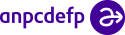         Consimțământ pentru prelucrarea datelor cu caracter personal - persoane fizice majore -	Subsemnatul/a ______________________________________, având numărul detelefon________________şi adresa de e-mail_______________________ declar, prin prezenta, că sunt de acord, în mod expres şi neechivoc, cu procesarea datelor mele cu caracter personal de către operatorii de date, în scopul derulării proiectului Erasmus+, Actiunea Cheie 1: Mobilitatea persoanelor în scopul învățării, nr.de referință: 2022-1-RO01- KA121-SCH-000106851, proiect finanțat de Uniunea Europeană prin programul Erasmus+ 2023-2027. De asemenea, declar că am luat cunoștință de următoarele aspecte:Datele care pot fi prelucrate:I. Date cu caracter personal simple: nume, prenume, studii, data și locul nașterii, cetățenia, starea civilă, sexul, vârsta, adresa de domiciliu, număr de telefon, adresa e- mail, numele și prenumele membrilor de familie ;II. Date cu caracter personal sensibile: CNP, serie și număr act de identitate, date care dezvăluie originea rasială sau etnică, confesiunea religioasa, imaginea, vocea, date privind sănătatea, viaţa sexuala sau orientarea sexuală. Scopul prelucrării: derularea şi promovarea proiectului finanţat menționat anterior, monitorizarea îndeplinirii obiectivelor acestuia, implementarea, gestionarea şi monitorizarea contractului de finanţare nerambursabilă, raportarea rezultatelor și transmiterea documentelor justificative pentru realizarea obiectului contractului de finanțare nerambursabilă, realizarea de studii cantitative şi calitative în vederea evaluării efectelor şi impactului proiectului.Temeiul prelucrării: Pentru datele cu caracter personal simple (I) temeiul prelucrarii este reprezentat de interesul legitim al operatorilor de date de a verifica îndeplinirea obiectivelor scopului pentru care se prelucreaza datele cu caracter personal – art.I.7, art. I.8, art. I.9, din CONTRACTUL DE FINANȚARE numărul – 2022-1-RO01-KA121- SCH-000106851, din cadrul Programului ERASMUS+1, Acțiunea Cheie 1 – Educația Școlară (SCH) privind protecția persoanelor fizice în ceea ce priveşte prelucrarea datelor cu caracter personal şi privind libera circulaţie a acestor date. Pentru datele cu caracter personal sensibile (II) temeiul pentru prelucrarea datelor cu caracter personalîl reprezintă consimţământul exprimat prin prezenta declaraţie.Transferul datelor cu caracter personal:Prezentele date cu caracter personal pot fi transferate către Agenția Națională pentru Programe Comunitare în Domeniul Educației și Formării Profesionale, instituție publică cu personalitate juridică, cu sediul în București, Splaiul Independenței nr. 313, Biblioteca Centrală a UPB, corp A, et. 1, sector 6, cod poștal 060042, către evaluatori și/sau auditori cu ocazia controalelor desfășurate de aceștia la cererea finanţatorului, către autorități fiscale și alte autorități publice în cazul unui potențial control din partea acestora. Drepturile cu privire la prelucrarea de date cu caracter personal:Dreptul de retragere a consimțământului: am dreptul de a retrage consimțământul exprimat prin prezenta declarație cu privire la prelucrarea datelor cu caracter personal sensibile, în orice moment, cu precizarea că retragerea consimțământului nu va afecta legalitatea prelucrării de date efectuate înainte de retragerea consimțământului;Dreptul de acces: am dreptul de a solicita operatorilor de date informații cu privire la prelucrarea datelor cu caracter personal de către aceştia. Dreptul de rectificare: am dreptul de a solicita operatorilor de date rectificarea datelor cu caracter personal incorecte.Dreptul de ștergere: am dreptul de a solicita operatorilor de date ștergerea datelor cu caracter personal în anumite situații, cum ar fi: datele cu caracter personal nu mai sunt necesare pentru realizarea scopului de procesare pentru care au fost colectate, a fost retras consimțământul pentru prelucrarea acestora de către operatori, etc.Dreptul de restricționare a prelucrării: am dreptul de a solicita operatorilor de date restricționarea prelucrării în anumite situații, cum ar fi cazul în care contest acuratețea datelor cu caracter personal prelucrate sau prelucrarea datelor cu caracter personal nu este realizată în conformitate cu legea.Dreptul de opoziție: am dreptul de a mă opune în orice moment, din motive întemeiate și legitime, ca datele cu caracter personal să constituie obiectul unei prelucrări, cu excepția cazurilor în care exista dispoziții legale contrare.Dreptul de portabilitate: am dreptul să solicit operatorilor de date transmiterea datelor cu caracter personal prelucrate către mine sau către o altă entitate ce urmează să îmi prelucreze datele cu caracter personal.Folosirea imaginii: A.N.P.C.D.E.F.P., Comisia Europeană și Liceul  Teoretic  „Nicolae Iorga » Brăila au dreptul de a reproduce, prezenta, utiliza și răspândi, nelimitat în timp și teritoriu, în orice format media, imaginea şi vocea înregistrată fotografic și/sau video şi/sau audio. Înțeleg și sunt de acord că nu voi primi nicio compensație materială sau de altă natură pentru aceste fotografii/filmări sau înregistrări. De asemenea, orice plângere sau sesizăre va putea fi adresată Autorității Naționale de Supraveghere a Prelucrării Datelor cu Caracter Personal.Data: ______________                                                                                  Nume și prenume:___________________                                                                                   Semnătura:_________________Anexa 2. a-    Adeverință  personalul didactic titular/ detaşat al Liceului Teoretic «  N.Iorga » Brăila  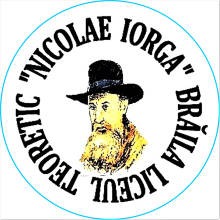                                                        ADEVERINŢĂ	Prin prezenta se adeverește că dl/dna profesor ______________________________  este cadru didactic titular la LiceulTeoretic « N.Iorga » Brăila. Se eliberează prezenta pentru a-i servi la înscrierea și participarea la activităţile proiectului Erasmus+, Acţiunea Cheie 1: Mobilitatea persoanelor în scopul învățării, nr.de referință: 2022-1-RO01-KA121-SCH-000106851, proiect finanțat de Uniunea Europeană prin programul Erasmus+ 2023-2027.          DIRECTOR,                                                                                                 Secretar-şef,prof. Elena- Simona  DOROFTEI                                                                 MUREA Veronica